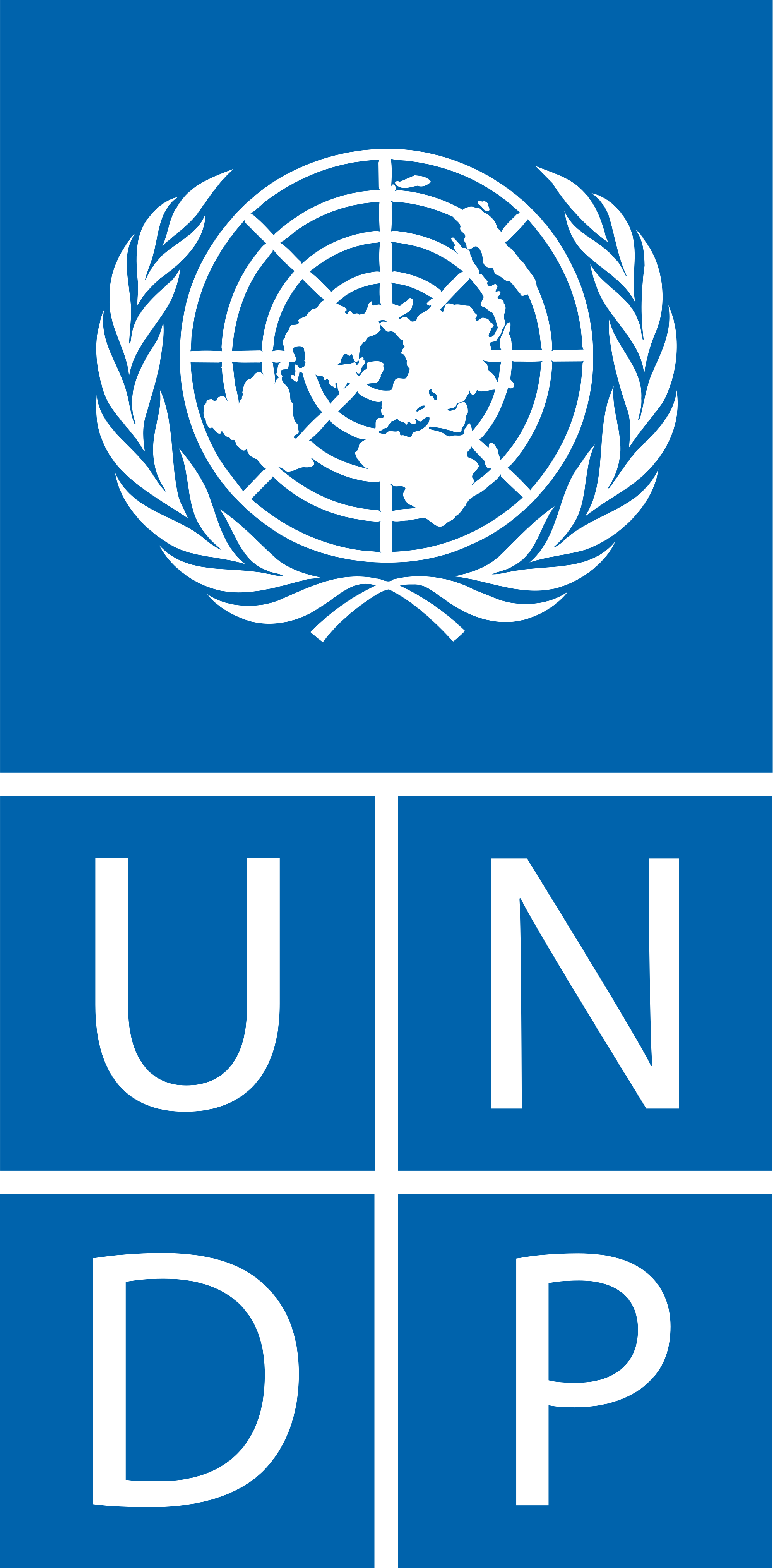 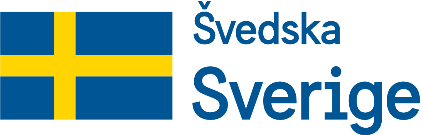 Prilog 1.OBRAZAC PROJEKTNOG PRIJEDLOGAJavni poziv za podnošenje prijedloga projekata za dodjelu bespovratnih sredstava u svrhu podrške incijativama liderki tokom COVID19 pandemije u okviru WIE projektne aktivnosti „Liderke u akciji“Molimo da odgovorite/objasnite sva pitanja: Opišite relevantnost projekta u odnosu na ciljeve Javnog poziva. Molimo da opišete na koji način se projektni prijedlog odnosi na jedan ili više prioriteta iz javnog poziva.Navedite i detaljno objasnite probleme, tj. društvene potrebe koje projekat rješava ili doprinosi rješenju. Gdje god je moguće, obezbijedite jasne statističke pokazatelje problema koji pokušavate da riješite.  Opis relevantnosti projekta u odnosu na prioritete u lokalnoj zajednici, te istovremeno odgovaraju na  prioritete te zajednice u kontekstu COVID 19 pandemije i afirmacije ženskog liderstva. Opis relevantnosti projekta u odnosu na jačanje i afirmaciju ženskog liderstva, ženskog aktivizma i socijalne kohezije unutar jedinica lokalne samouprave. Detaljan opis ciljnih grupa i krajnjih korisnika (“Ciljne grupe” su grupe koje će direktno imati koristi od akcije na nivou njene svrhe. “Krajnji korisnici” su oni koji će imati dugoročno korist na nivou društva ili ukupnog sektora).Objasnite načine osiguranja održivosti postignutih rezultata nakon završetka projekta, uključujući finansijsku održivost (osiguranje finansijskih sredstava za održanje koristi proizašle iz projekta), kao i institucionalnu održivost (da li su projektom osigurani institucionalni mehanizmi koji omogućuju nastavak trajanja projektnih rezultata, npr. politike, odluke, planovi i slično) Navedite konkretne odgovornosti aktera u pogledu dugoročne održivosti projektaNAZIV PROJEKTA:PODNOSILAC PROJEKTNOG PRIJEDLOGA (OPĆINA-OPŠTINA ili GRAD):PARTNER/I NA PROJEKTUPRORAČUN PROJEKTA (KM):Finansiranje projekta iz sredstava aplikantaPRORAČUN PROJEKTA (KM):Finansiranje iz sredstava Projektnog Fonda za inicijativePRORAČUN PROJEKTA (KM):Finansiranje projekta iz sredstava partnera:PRORAČUN PROJEKTA (KM):UKUPNA SREDSTVA (PRORAČUN) PROJEKTA (a+b+c)IME I PREZIME ODGOVORNE OSOBE PODNOSIOCA PROJEKTA, POTPIS I PEČAT:SAŽETAKKratki opis projekta (ukratko opišite šta će se postići i na koji način, a vezano za ciljeve Javnog natječaja) Dijelovi JLS koje će biti obuhvaćeni aktivnostima projekta:Partner/i (ukoliko je relevantno) i njihova specifična uloga i planirana saradnja na projektu:Trajanje projekta (predviđeno trajanje projekta u mjesecima):Opći cilj projekta:Specifični ciljevi projekta:Ciljne grupe:Očekivani rezultati :Glavne aktivnosti (izlistati glavne grupe aktivnosti):1. INFORMACIJE O NOSIOCU PROJEKTAMolimo Vas da imate na umu da se podaci koje unesete u ovoj sekciji koriste za određivanje podobnosti podnosioca projektnog prijedloga. Sve informacije koje obezbijedite će biti pregledane od strane komisije za evaluaciju i ocijenjene prema evaluacionoj tabeli pod eliminatornom sekcijom koja se odnosi na financijske i operativne kapacitete podnosioca projektnog prijedloga.Potrebno je da obezbijedite sve informacije vezane za Vašu organizaciju/kompaniju i kvalifikacije relevantne za implementaciju predloženog projekta. Trebate predočiti kratki istorijat Vaše organizacije (kada i kako je osnovana), njenu misiju i viziju, šta je čini posebnom, koji su glavni ciljevi i strategije za ostvarenje tih ciljeva.OSNOVNE INFORMACIJE O ORGANIZACIJI/UDRUŽENJU/KOMPANIJI Ovu sekciju u potpunosti popunjavaju svi  podnosioci projekta DODATNE INFORMACIJE O ORGANIZACIJI/UDRUŽENJU Ovu sekciju u potpunosti popunjavaju organizacije i udruženja; kompanije popunjavaju dijelove koji su primjenjivi Upravni odbor organizacije/udruženja – ako organizacija/udruženje nema upravni odbor, onda navedite ključne osobe u organizaciji/udruženju(dodajte redove u tabeli po potrebi)Osobe koje planirate angažovati na implementaciji projekta *Molimo Vas da, ukoliko prethodna tabela uključuje partnere i/ili konsultante, unesete izvornu organizaciju koja upošljava navedenu osobu. Ako se radi o samostalnom konsultantu, unesite riječ „pojedinac“ u kolonu „Organizacija“PRETHODNA ISKUSTVA SARADNJE SA DONATORIMA I TRENUTNI PROJEKTI Ovu sekciju u potpunosti popunjavaju svi podnosioci projekta Podaci o projektima koji su sprovedeni u prethodne tri godine:(dodajte redove u tabeli po potrebi)Podaci o trenutnim projektima:(dodajte redove u tabeli po potrebi)Kancelarijski prostor organizacije/udruženja:2.  UVOD (max 1 stranica)Molimo da opišete kako je došlo do ove projektne inicijative, i zašto je projekat zaista neophodan. Također, bilo koje inovativne elemente i/ili promjere dobre prakse koje koristite u svom projektu molimo da objasnite u ovoj sekciji. Opišite  problem koji pokušavate da riješite i objasnite kako je to u skladu sa misijom i ciljevima Vaše organizacije. Problem koji pokušavate da riješite ili potrebe koje servisirate, u skladu s prioritetima Javnog poziva. 3. RELEVANTNOST (max jedna stranica)4. CILJNE GRUPE I KRAJNJI KORISNICICiljne grupeBrojOpis problema, zahtjeva i potreba ciljnih grupaKako će projekat odgovoriti na te probleme?Krajnji korisniciBrojOpis problema, zahtjeva i potreba krajnjih korisnikaKako će projekat odgovoriti na te probleme?5. SVEUKUPNI (OPĆI) CILJ PROJEKTASveukupni cilj ukazuje na situaciju i status koji se ostvaruje kroz dugoroĉnije razdoblje i koji će projekt za koji se traže sredstva samo djelimiĉno ostvariti. Svaki projekat može imati samo jedan sveukupni cilj, i on treba da bude vezan za razvojnu viziju. 6. SPECIFIČNI CILJEVISpecifični cilj je rješenje problema, koji u široj definiciji opisuje željeno postignuće projekta. Ciljevi su utvrdivi projektni proizvodi, predstavljeni na takav način da može biti utvrđeno da li i do kojeg nivoa je projekat realizovan. Obično projekti imaju 2 do 5 specifičnih ciljeva. 7. OČEKIVANI REZULTATI Molimo navedite i obrazložite rezultate aktivnosti (u kvalitativnom i kvanitativnom smislu). Rezultati predstavljaju pozitivnu promjenu koja će se dogoditi zbog provedbe projekta. 8. AKTIVNOSTI (max 4 stranice)Molimo navedite i detaljno opišite aktivnosti koje će omogućiti ostvarenje postavljenih rezultata. Aktivnosti trebaju biti jasne i specifične. Definišite jasnu vezu aktivnosti sa ciljevima i sa rezultatima projekta i onda opišite zašto ste odabrali te konkretne aktivnosti. 9.  RIZICI Molimo da identificirate rizike koji mogu da ugroze implementaciju projekta i/ili uspjeh projekta. Molimo vas da posvetite posebnu pažnju na ovaj dio obzirom da je vrlo važno identifikovati buduće događaje i okolnosti kao moguće prijetnje uspješnoj implementaciji projekta. Uz svaki navedeni potencijalni rizik, navedite i strategiju za njegovo izbjegavanje.  10. INDIKATORI ZA PRAĆENJE PROJEKTAMolimo označite koji od dole navednih ključnih indikatora su relevantni za praćenje projekta i ukoliko je potrebno, navedite dodatne indikatore koji su u skladu sa ciljevima, aktivnostima i očekivanim rezultatima projekta.Napomena: U tabelu se dodaju novi redovi sukladno broju dodatnih indikatora koje treba prikazati.11. ODRŽIVOST12. MONITORING, IZVJEŠTAVANJE I EVALUACIJAU ovom poglavlju navedite da li su predviđeni interni mehanizmi za monitoring/praćenje  projekta, na koji način i kada). Na koji način će biti organizirano praćenje i evaluacija provedbe projekta?Navedete osobu/tim koji će biti odgovoran za sveukupno vođenje, praćenje i evaluaciju projekta?13. BUDŽET/PRORAČUNBudžet je preslikavanje projekta u vrijednosne iznose. U ovoj sekciji trebate opisati troškove koje očekujete da će se desiti tokom trajanja projekta. Budžet treba da prati projektni prijedlog. Budžetske linije trebaju biti u logičnom slijedu metoda rada i aktivnosti, zasnovane na jasno utvrđenim troškovima izbjegavajući približne procjene. Takođe je poželjno navesti izvore finansiranja od strane drugih donatora. Za budžet koristite obrazac u Excelu koji je sastavni dio ove aplikacije.Narativno objašnjenje svih budžetskih linija iz budžeta/proračuna, po brojevima kako su navedeni u obrascu budžeta.14. VIDLJIVOST (PROMOCIJA PROJEKTA)Vidljivost odnosno promocija treba biti ispravno planirana za sve aktivnosti. Plan promocije (vidljivosti) treba biti uvršten u radni plan implementacije i treba biti adekvatno budžetiran. Vidljivost projekta se treba osigurati sa ciljem informiranja projektnih partnera, ciljnih grupa, i uopšte građanstva, o inicijativama i uspjesima projekta. To uključuje javne događaje (konferencije za štampu, pisane publikacije i novinske članke, web stranice, banere, pločice, promotivni materijal, fotografije i ostali audiovizualni materijal,te javne posjete i i slično). Ovdje trebate dati opis onoga šta želite uraditi i kako namjeravate promovisati svoje aktivnosti. Promotivne aktivnosti trebaju biti jasne i specifične. Utvrdite promotivne alate te objasnite kako i u kojoj fazi ste ih planirali iskoristiti. 